Bath Community School / February EditionBath Community School / February EditionBath Community School / February EditionBath Community School / February EditionBath Community School / February Edition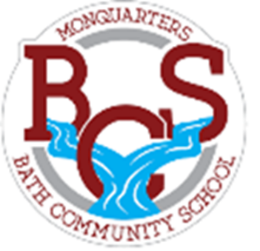                 Monquarter Memo                Monquarter Memo                Monquarter Memo                Monquarter Memo                Monquarter Memo                    Phone: 278-6000                                                                                                            Twitter: @BathMonquarters
                    Website:  http://BCS.nbed.nb.ca/                                        Phone: 278-6000                                                                                                            Twitter: @BathMonquarters
                    Website:  http://BCS.nbed.nb.ca/                                        Phone: 278-6000                                                                                                            Twitter: @BathMonquarters
                    Website:  http://BCS.nbed.nb.ca/                                        Phone: 278-6000                                                                                                            Twitter: @BathMonquarters
                    Website:  http://BCS.nbed.nb.ca/                                        Phone: 278-6000                                                                                                            Twitter: @BathMonquarters
                    Website:  http://BCS.nbed.nb.ca/                                        Phone: 278-6000                                                                                                            Twitter: @BathMonquarters
                    Website:  http://BCS.nbed.nb.ca/                                        Phone: 278-6000                                                                                                            Twitter: @BathMonquarters
                    Website:  http://BCS.nbed.nb.ca/                                        Phone: 278-6000                                                                                                            Twitter: @BathMonquarters
                    Website:  http://BCS.nbed.nb.ca/                                        Phone: 278-6000                                                                                                            Twitter: @BathMonquarters
                    Website:  http://BCS.nbed.nb.ca/                                        Phone: 278-6000                                                                                                            Twitter: @BathMonquarters
                    Website:  http://BCS.nbed.nb.ca/                    Upcoming:                                            BCS’s Triple “C” Competition!  (Cardboard Classic Creations)Upcoming:                                            BCS’s Triple “C” Competition!  (Cardboard Classic Creations)Upcoming:                                            BCS’s Triple “C” Competition!  (Cardboard Classic Creations)Upcoming:                                            BCS’s Triple “C” Competition!  (Cardboard Classic Creations)Upcoming:                                            BCS’s Triple “C” Competition!  (Cardboard Classic Creations)Upcoming:                                            BCS’s Triple “C” Competition!  (Cardboard Classic Creations)Upcoming:                                            BCS’s Triple “C” Competition!  (Cardboard Classic Creations)Upcoming:                                            BCS’s Triple “C” Competition!  (Cardboard Classic Creations)Upcoming:                                            BCS’s Triple “C” Competition!  (Cardboard Classic Creations)Upcoming:                                            BCS’s Triple “C” Competition!  (Cardboard Classic Creations)Friday, February 12th  
Valentine exchange for K-5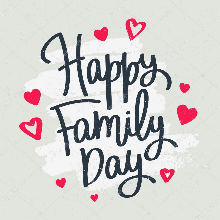 Monday, February 15th Family Day – No SchoolFriday, February 19th 
100th Day of School (tentatively)Monday, February 22nd Monquarter Monday: Wear your K.I.D.S. shirt, BCS clothing or school colors.
Tuesday, February 23rd 
Twin Day:  Find a pal or pals to match with.Wednesday, February 24th 
Pink Day (Anti-Bullying Day): Wear pink to show your support.Thursday, February 25th
That’s Wild Thursday: Show us your wild and creative hair styles.Friday, February 26th Feel Good Friday: Wear your PJ’s, slippers or favourite cozy outfit.March 1st – 5th  March Break                            
Students still need
      each day:
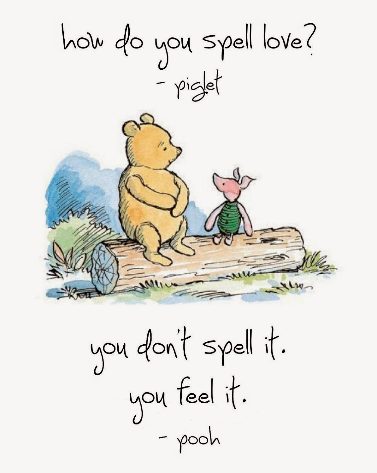 two clean masks a clean water bottle warm, dry clothes for outdoor recess and/or Phys. Ed.                                                           Friday, February 12th  
Valentine exchange for K-5Monday, February 15th Family Day – No SchoolFriday, February 19th 
100th Day of School (tentatively)Monday, February 22nd Monquarter Monday: Wear your K.I.D.S. shirt, BCS clothing or school colors.
Tuesday, February 23rd 
Twin Day:  Find a pal or pals to match with.Wednesday, February 24th 
Pink Day (Anti-Bullying Day): Wear pink to show your support.Thursday, February 25th
That’s Wild Thursday: Show us your wild and creative hair styles.Friday, February 26th Feel Good Friday: Wear your PJ’s, slippers or favourite cozy outfit.March 1st – 5th  March Break                            
Students still need
      each day:
two clean masks a clean water bottle warm, dry clothes for outdoor recess and/or Phys. Ed.                                                           Friday, February 12th  
Valentine exchange for K-5Monday, February 15th Family Day – No SchoolFriday, February 19th 
100th Day of School (tentatively)Monday, February 22nd Monquarter Monday: Wear your K.I.D.S. shirt, BCS clothing or school colors.
Tuesday, February 23rd 
Twin Day:  Find a pal or pals to match with.Wednesday, February 24th 
Pink Day (Anti-Bullying Day): Wear pink to show your support.Thursday, February 25th
That’s Wild Thursday: Show us your wild and creative hair styles.Friday, February 26th Feel Good Friday: Wear your PJ’s, slippers or favourite cozy outfit.March 1st – 5th  March Break                            
Students still need
      each day:
two clean masks a clean water bottle warm, dry clothes for outdoor recess and/or Phys. Ed.                                                           As part of a school-wide initiative to encourage teamwork and creativity,each class will be divided into groups to design and build their own cardboard sled creation. Students will be given one role of duct-tape per group to assist in building a cardboard creation they believe will be durable in design and function as a true sled on snow. 
Groups must draw a plan on paper first, and class time will then be provided to build the sled. They will be driven down a local hill, by one member of the group (driver must wear a helmet) to see how well they work, to test their durability and to gauge their speed.We will ‘race’ the sleds the week of February 16th. The day will be dependent on weather.  Students are already enjoying planning and preparing their sleds – ask them about it!As part of a school-wide initiative to encourage teamwork and creativity,each class will be divided into groups to design and build their own cardboard sled creation. Students will be given one role of duct-tape per group to assist in building a cardboard creation they believe will be durable in design and function as a true sled on snow. 
Groups must draw a plan on paper first, and class time will then be provided to build the sled. They will be driven down a local hill, by one member of the group (driver must wear a helmet) to see how well they work, to test their durability and to gauge their speed.We will ‘race’ the sleds the week of February 16th. The day will be dependent on weather.  Students are already enjoying planning and preparing their sleds – ask them about it!As part of a school-wide initiative to encourage teamwork and creativity,each class will be divided into groups to design and build their own cardboard sled creation. Students will be given one role of duct-tape per group to assist in building a cardboard creation they believe will be durable in design and function as a true sled on snow. 
Groups must draw a plan on paper first, and class time will then be provided to build the sled. They will be driven down a local hill, by one member of the group (driver must wear a helmet) to see how well they work, to test their durability and to gauge their speed.We will ‘race’ the sleds the week of February 16th. The day will be dependent on weather.  Students are already enjoying planning and preparing their sleds – ask them about it!Friday, February 12th  
Valentine exchange for K-5Monday, February 15th Family Day – No SchoolFriday, February 19th 
100th Day of School (tentatively)Monday, February 22nd Monquarter Monday: Wear your K.I.D.S. shirt, BCS clothing or school colors.
Tuesday, February 23rd 
Twin Day:  Find a pal or pals to match with.Wednesday, February 24th 
Pink Day (Anti-Bullying Day): Wear pink to show your support.Thursday, February 25th
That’s Wild Thursday: Show us your wild and creative hair styles.Friday, February 26th Feel Good Friday: Wear your PJ’s, slippers or favourite cozy outfit.March 1st – 5th  March Break                            
Students still need
      each day:
two clean masks a clean water bottle warm, dry clothes for outdoor recess and/or Phys. Ed.                                                           Friday, February 12th  
Valentine exchange for K-5Monday, February 15th Family Day – No SchoolFriday, February 19th 
100th Day of School (tentatively)Monday, February 22nd Monquarter Monday: Wear your K.I.D.S. shirt, BCS clothing or school colors.
Tuesday, February 23rd 
Twin Day:  Find a pal or pals to match with.Wednesday, February 24th 
Pink Day (Anti-Bullying Day): Wear pink to show your support.Thursday, February 25th
That’s Wild Thursday: Show us your wild and creative hair styles.Friday, February 26th Feel Good Friday: Wear your PJ’s, slippers or favourite cozy outfit.March 1st – 5th  March Break                            
Students still need
      each day:
two clean masks a clean water bottle warm, dry clothes for outdoor recess and/or Phys. Ed.                                                           Friday, February 12th  
Valentine exchange for K-5Monday, February 15th Family Day – No SchoolFriday, February 19th 
100th Day of School (tentatively)Monday, February 22nd Monquarter Monday: Wear your K.I.D.S. shirt, BCS clothing or school colors.
Tuesday, February 23rd 
Twin Day:  Find a pal or pals to match with.Wednesday, February 24th 
Pink Day (Anti-Bullying Day): Wear pink to show your support.Thursday, February 25th
That’s Wild Thursday: Show us your wild and creative hair styles.Friday, February 26th Feel Good Friday: Wear your PJ’s, slippers or favourite cozy outfit.March 1st – 5th  March Break                            
Students still need
      each day:
two clean masks a clean water bottle warm, dry clothes for outdoor recess and/or Phys. Ed.                                                           SKATING 
We are so fortunate to have an outdoor rink in our community!  Many students will be taking advantage of it with Phys. Ed classes over the coming weeks.  Students will be told the day before going so they can be prepared.  
Helmets are required (Hockey, ski or multi-sport).  If your child does not have skates, please let their teacher know.  We will do our best to have all students enjoying the rink!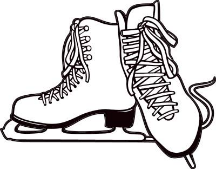 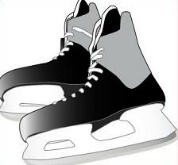 SKATING 
We are so fortunate to have an outdoor rink in our community!  Many students will be taking advantage of it with Phys. Ed classes over the coming weeks.  Students will be told the day before going so they can be prepared.  
Helmets are required (Hockey, ski or multi-sport).  If your child does not have skates, please let their teacher know.  We will do our best to have all students enjoying the rink!SKATING 
We are so fortunate to have an outdoor rink in our community!  Many students will be taking advantage of it with Phys. Ed classes over the coming weeks.  Students will be told the day before going so they can be prepared.  
Helmets are required (Hockey, ski or multi-sport).  If your child does not have skates, please let their teacher know.  We will do our best to have all students enjoying the rink!